Annex A – Project Information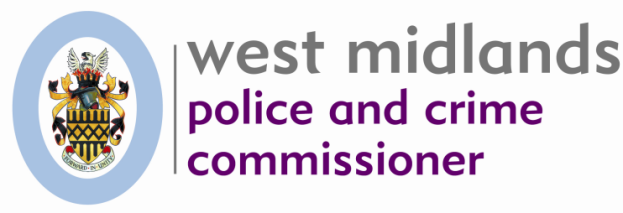 October Half-term Diversionary ProgrammeProject information form 2019/20Appendix AWest Midlands Crime Hotspot Areas:Birmingham East – Bordesley Green, Erdington; Sparkbrook & Sparkhill, Saltley, Balsall Heath, KingstandingBirmingham West – Lozells, Three Estates Kings Norton, B’ham City Centre, Newtown, Handsworth, Aston, Summerfield & Winson GreenCoventry – Hillfields; Wood End and Bell Green, Dudley – Brierley Hill, St James, St Thomas, Castle and Priory, Netherton, Woodside and St AndrewsSolihull – Chelmsley Town; Smiths WoodSandwell– Princes End; Smethwick Soho & Victoria; West Bromwich CentralWalsall – St Matthews; Willenhall, Birchills Leamore, Pleck Wolverhampton – Bilston; Whitmore Reans, East ParkLocal Authority AreaProject nameProvider nameBrief description of the projectRationale for funding project - Assessment of need for projectCost of project – Please provide breakdowns where possibleTarget cohort or areaTarget cohort or areaParticipant referral or recruitment mechanismParticipant referral or recruitment mechanismCore activity(ies)Core activity(ies)Activity typeHow recordedIntended outcome(s)Intended outcome(s)Outcome descriptionHow recorded